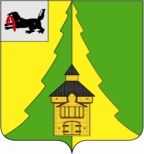                                     Российская Федерация	Иркутская область	Нижнеилимский муниципальный район	АДМИНИСТРАЦИЯ			ПОСТАНОВЛЕНИЕОт « 16  »     05     2017 г. №  _330_г. Железногорск-Илимский«Об утверждении проверочныхлистов (списков контрольных вопросов)» В соответствии с Федеральными законами от 26.12.2008 г. № 294-ФЗ «О защите прав юридических лиц и индивидуальных предпринимателей при осуществлении государственного контроля (надзора) и муниципального контроля», от 06.10.2003 г. № 131-ФЗ «Об общих принципах организации местного самоуправления в Российской Федерации», от 08.11.2007 г. № 257-ФЗ «Об автомобильных дорогах и о дорожной деятельности в Российской Федерации и о внесении изменений в отдельные законодательные акты Российской Федерации», постановлением Правительства Российской Федерации от 13.02.2017 № 177 «Об утверждении общих требований к разработке и утверждению проверочных листов (списков контрольных вопросов)», администрация Нижнеилимского муниципального района, ПОСТАНОВЛЯЕТ:1. В целях осуществления муниципального контроля за сохранностью автомобильных дорог местного значения вне границ населенных пунктов в границах муниципального образования «Нижнеилимский район» и в границах населенных пунктов, относящихся к межселенной территории муниципального образования «Нижнеилимский район» утвердить проверочный лист (список контрольных вопросов) согласно приложению № 1.  	2. В целях осуществления муниципального жилищного контроля на межселенных территориях муниципального образования «Нижнеилимский район» утвердить проверочный лист (список контрольных вопросов) согласно приложению № 2. 3. Опубликовать настоящее постановление в периодическом печатном издании «Вестник Думы и администрации Нижнеилимского муниципального района», разместить на официальном информационном сайте муниципального образования «Нижнеилимский район».  4. Контроль за исполнением настоящего постановления возложить на заместителя мэра района по жилищной политике, градостроительству, энергетике, транспорту и связи Цвейгарта В.В.            И.о. мэра района                                                                   В.В. Цвейгарт Приложение № 1                           к постановлению администрации            Нижнеилимского муниципального района                 от «_16_» ____05_ 2017 года № 330Проверочный лист (список контрольных вопросов)1. Вид муниципального контроля: Муниципальный контроль за сохранностью автомобильных дорог местного значения вне границ населенных пунктов в границах муниципального образования «Нижнеилимский район» и в границах населенных пунктов, относящихся к межселенной территории муниципального образования «Нижнеилимский район»                                                                       2. Вид деятельности ЮЛ/ИП:     ________________________________________________________________________________ ________________________________________________________________________________________________________________________________________________________________(идентификация сферы применения проверочного листа, указываются отдельные характеристики)3. Ограничение предмета плановой проверки обязательными требованиями, требованиями, установленными муниципальными правовыми актами (если предусмотрено Положением/Порядком организации и проведения вида муниципального контроля)________________________________________________________________________________________________________________________________________________________________________________________________________________________________________________4. Наименование органа муниципального контроля: ___________________________________________________________________________________________________________________5. Реквизиты муниципального правового акта об утверждении формы проверочного листа: ________________________________________________________________________________6. Перечень вопросов: 7. Наименование ЮЛ/ФИО ИП: ____________________________________________________8. Место проведения плановой проверки с заполнением проверочного листа и (или) указание на используемые ЮЛ/ИП производственные объекты: ________________________________________________________________________________________________________________________________________________________________________________________________________________________________________________                   9. Реквизиты распоряжения/приказа органа муниципального контроля о проведении проверки: _____________________________________________________________________________________________________________________________________________________________10. Учетный номер проверки и дата присвоения учетного номера проверки в едином реестре проверок: _______________________________________________________________________________________________________________________________________________________________________________________________________________________________________Должность ______________________________________________________________________ФИО должностного лица __________________________________________________________Дата ____________                                                Подпись__________________Приложение № 2                           к постановлению администрации            Нижнеилимского муниципального района                 от «____» _________ 2017 года № ____Проверочный лист (список контрольных вопросов)1. Вид муниципального контроля: Муниципальный жилищный контроль на межселенных территориях муниципального образования «Нижнеилимский район» 2. Вид деятельности ЮЛ/ИП:     ________________________________________________________________________________ ________________________________________________________________________________________________________________________________________________________________(идентификация сферы применения проверочного листа, указываются отдельные характеристики)3. Ограничение предмета плановой проверки обязательными требованиями, требованиями, установленными муниципальными правовыми актами (если предусмотрено Положением/Порядком организации и проведения вида муниципального контроля)________________________________________________________________________________________________________________________________________________________________________________________________________________________________________________4. Наименование органа муниципального контроля: ___________________________________________________________________________________________________________________5. Реквизиты муниципального правового акта об утверждении формы проверочного листа: ________________________________________________________________________________6. Перечень вопросов: 7. Наименование ЮЛ/ФИО ИП: ____________________________________________________8. Место проведения плановой проверки с заполнением проверочного листа и (или) указание на используемые ЮЛ/ИП производственные объекты: ________________________________________________________________________________________________________________________________________________________________________________________________________________________________________________                   9. Реквизиты распоряжения/приказа органа муниципального контроля о проведении проверки: _____________________________________________________________________________________________________________________________________________________________10. Учетный номер проверки и дата присвоения учетного номера проверки в едином реестре проверок: _______________________________________________________________________________________________________________________________________________________________________________________________________________________________________Должность ______________________________________________________________________ФИО должностного лица __________________________________________________________Дата ____________                                                Подпись__________________№ВопросыНПА устанавливающиеобщеобязательные требованияОтветы на вопросы1.Осуществляются ли действия,наносящие ущерб автодорогамлибо создающие препятствиядля движения транспортныхсредств?  Федеральный закон от 08.11.2007 г.№ 257-ФЗ «Об автомобильныхдорогах и о дорожной деятельностив Российской Федерации и о внесении изменений в отдельные законодательные акты Российской Федерации» 2.Происходит ли загрязнение  дорожного покрытия, полосы отвода и придорожной полосыавтодорог?  Федеральный закон от 08.11.2007 г.№ 257-ФЗ «Об автомобильныхдорогах и о дорожной деятельностив Российской Федерации и о внесении изменений в отдельные законодательные акты Российской Федерации» 3.Проводятся ли в границахполос отвода автодорогработы, связанные сприменением горючихвеществ, а также веществ,которые могут оказатьвоздействие на уменьшениесцепления колестранспортных средств сдорожным покрытием? Федеральный закон от 08.11.2007 г.№ 257-ФЗ «Об автомобильныхдорогах и о дорожной деятельностив Российской Федерации и о внесении изменений в отдельные законодательные акты Российской Федерации»  4.Осуществляется ли выпас ипрогон животных через  автодороги вне специальноустановленных мест,согласованных с владельцами автодорог? Федеральный закон от 08.11.2007 г.№ 257-ФЗ «Об автомобильныхдорогах и о дорожной деятельностив Российской Федерации и о внесении изменений в отдельные законодательные акты Российской Федерации»   5.Осуществляется лидвижение транспортныхсредств с тяжеловесными и(или) крупногабаритнымигрузами без специальногоразрешения?    Федеральный закон от 08.11.2007 г.№ 257-ФЗ «Об автомобильныхдорогах и о дорожной деятельностив Российской Федерации и о внесении изменений в отдельные законодательные акты Российской Федерации»    6. Осуществляется ли движение по автодорогамна транспортных средствах,имеющих элементы конструкций, которые могут нанести повреждениеавтодорогам?   Федеральный закон от 08.11.2007 г.№ 257-ФЗ «Об автомобильныхдорогах и о дорожной деятельностив Российской Федерации и о внесении изменений в отдельные законодательные акты Российской Федерации»     7. Ведутся ли работы, не связанные со строительством, реконструкцией, капитальнымремонтом, ремонтом и содержанием автодороги, а также с размещением объектовдорожного сервиса?  Федеральный закон от 08.11.2007 г.№ 257-ФЗ «Об автомобильныхдорогах и о дорожной деятельностив Российской Федерации и о внесении изменений в отдельные законодательные акты Российской Федерации»      8. Установлены лиинформационные щиты иуказатели, не имеющиеотношения к обеспечениюбезопасности дорожногодвижения или осуществлению дорожной деятельности? Федеральный закон от 08.11.2007 г.№ 257-ФЗ «Об автомобильныхдорогах и о дорожной деятельностив Российской Федерации и о внесении изменений в отдельные законодательные акты Российской Федерации»       9.Размещены ли здания, строения, сооружения и другие объекты, не предназначенные дляобслуживания автодороги,ее строительства, реконструкции, капитального ремонта,ремонта и содержания и неотносящиеся к объектамдорожного сервиса? Федеральный закон от 08.11.2007 г.№ 257-ФЗ «Об автомобильныхдорогах и о дорожной деятельностив Российской Федерации и о внесении изменений в отдельные законодательные акты Российской Федерации»        10.Осуществлены ли рубки,повреждения лесных насаждений, распашказемельных участков, заисключением работ по содержанию полосы отвода автомобильной дороги или ремонту автомобильной дороги, ее участков; Федеральный закон от 08.11.2007 г.№ 257-ФЗ «Об автомобильныхдорогах и о дорожной деятельностив Российской Федерации и о внесении изменений в отдельные законодательные акты Российской Федерации»         №ВопросыНПА устанавливающиеобщеобязательные требованияОтветы на вопросы1.Нарушены ли требования кпорядку принятия собственниками помещений в многоквартирном доме решения о выборе юридического лица независимо от организационно-правовой формы или индивидуальногопредпринимателя, осуществляющих деятельность по управлению многоквартирным домом (далее -управляющая организация), в целяхзаключения с управляющей организацией договора управлениямногоквартирным домом, решения озаключении с управляющей организацией договора оказанияуслуг и (или) выполнения работ посодержанию и ремонту общегоимущества в многоквартирном доме, решения о заключении с указанными в части 1 статьи 164 ЖКРФ лицами договоров оказания услуг по содержанию и (или) выполнению работ по ремонтуобщего имущества в многоквартирном доме, порядкуутверждения условий этих договоров и их заключения?  Жилищный кодекс РоссийскойФедерации2.Нарушены ли требования к порядкусодержания общего имущества собственников помещений вмногоквартирном доме и осуществления текущего и капитального ремонта общегоимущества в данном доме, о фактахнарушения управляющей организацией обязательств,предусмотренных частью 2 статьи162 ЖК РФ?  Жилищный кодекс РоссийскойФедерации 3.Нарушены ли обязательные требования к наймодателям и нанимателям жилых помещений в наемных домах социальногоиспользования, нарушены ли требования к заключению иисполнению договоров наймажилых помещений жилищногофонда социального использованияи договоров найма жилых помещений? Жилищный кодекс РоссийскойФедерации 4.Осуществляется ли проверкасоблюдения гражданами, юридическими лицами и индивидуальными предпринимателями на территориимуниципального образованияобязательных требований, установленных в отношении муниципального жилищного фондафедеральными и региональнымизаконами в сфере ЖКХ  Жилищный кодекс РоссийскойФедерации5.Осуществляется ли выдача предписаний при выявлении нарушений вышеуказанныхтребований? Жилищный кодекс РоссийскойФедерации 6.Осуществляется ли подготовкаматериалов для направленияв Службу государственногожилищного надзора Иркутскойобласти  Жилищный кодекс РоссийскойФедерации 